ACUERDO N.° E-0560-2023-CAU. SUPERINTENDENCIA GENERAL DE ELECTRICIDAD Y TELECOMUNICACIONES. San Salvador, a las nueve horas con veinte minutos del día diecinueve de julio del año dos mil veintitrés.Esta Superintendencia CONSIDERANDO QUE:El día veinticuatro de febrero del presente año, la señora xxx, en su calidad de usuaria del suministro identificado con el NIC xxx, interpuso un reclamo en contra de la sociedad EEO, S.A. de C.V. debido al cobro de la cantidad de OCHOCIENTOS SESENTA Y SIETE 03/100 DÓLARES DE LOS ESTADOS UNIDOS DE AMÉRICA (USD 867.03) IVA incluido, por la presunta existencia de una condición irregular que afectó el correcto registro del consumo de energía eléctrica en dicho suministro.Dicho reclamo se tramitó conforme a las etapas procedimentales que se detallan a continuación:   TRAMITACIÓN DEL PROCEDIMIENTOAudiencia  Mediante el acuerdo N.° E-0221-2023-CAU, de fecha ocho de marzo de este año, se requirió a la sociedad EEO, S.A. de C.V. que, en el plazo de diez días hábiles contados a partir del día siguiente a la notificación de dicho acuerdo, presentara por escrito los argumentos y posiciones relacionados al reclamo. En el mismo proveído, se comisionó al Centro de Atención al Usuario (CAU) de esta Superintendencia para que, una vez vencido el plazo de la distribuidora, determinara si era necesario contratar un perito externo para resolver el presente procedimiento y, de no serlo, indicara que realizaría la investigación correspondiente. El citado acuerdo fue notificado a las partes el día trece de marzo del presente año, por lo que el plazo otorgado a la distribuidora finalizó el día veintisiete del mismo mes y año.El día veinte de marzo de este año, el ingeniero xxx, apoderado especial de la sociedad EEO, S.A. de C.V., presentó un escrito por medio del cual adjuntó un informe técnico del caso y pruebas documentales para evidenciar la procedencia del cobro de energía no registrada.Mediante memorando con referencia N.° M-0175-CAU-23, de fecha veintiuno de marzo del presente año, el CAU informó que que no era necesaria la contratación de un perito externo para la solución del presente reclamo, debido a que se contaba con los recursos técnicos necesarios para realizar la investigación correspondiente.Apertura a pruebas, informe técnico y alegatos Por medio del acuerdo N.° E-0293-2023-CAU, de fecha treinta de marzo de este año, esta Superintendencia abrió a pruebas el presente procedimiento, por un plazo de veinte días hábiles contados a partir del día siguiente a la notificación de dicho proveído, para que las partes presentaran las que estimaran pertinentes. En el mismo proveído, se comisionó al CAU que una vez vencido el plazo otorgado a las partes, en un plazo máximo de veinte días, rindiera un informe técnico en el cual estableciera si existió o no la condición irregular que afectó el suministro identificado con el NIC xxx y, de ser procedente, verificara la exactitud del cálculo de recuperación de energía no facturada. Una vez rendido el informe técnico por parte del CAU, debía remitir copia a las partes, para que en el plazo de diez días hábiles contados a partir del día siguiente a dicha remisión, presentaran sus alegatos.El mencionado acuerdo fue notificado a las partes el día once de abril del presente año, por lo que el plazo probatorio finalizó el día once de mayo de este año.El día catorce de abril del presente año, la distribuidora presentó un escrito en el cual expresó que no posee pruebas adicionales a las previamente remitidas. Por su parte, la usuaria no hizo uso del derecho de defensa otorgado.Informe técnico Por medio de memorando de fecha seis de junio de este año, el CAU rindió el informe técnico N.° IT-0153-CAU-23, en el que realizó un análisis, entre otros puntos, de: a) argumentos de las partes; b) pruebas aportadas; c) histórico de consumo; d) fotografías del suministro y e) método de cálculo de ENR. De dichos elementos, es pertinente citar los siguientes: Histórico de consumo:xxxDeterminación de la existencia de una condición irregular:[…] Conforme con la información que fue provista por la sociedad EEO, se han extraído las siguientes fotografías mediante las cuales se observa la condición encontrada en fecha 25 de enero de 2023, detallando una supuesta condición irregular, consistente en la alteración del equipo de medición, con la finalidad de impedir el correcto registro de la energía consumida en el suministro bajo análisis.De las pruebas presentadas relacionadas a la condición detectada por EEO en fecha 25 de enero de 2023 se determina, con base en la evidencia presentada por las partes, que en el suministro en referencia existió una condición irregular consistente en una alteración en el equipo de medición. Condición que no permitió que se registrara el consumo real demandado por los equipos eléctricos utilizados en la vivienda. Siendo esto un incumplimiento, por parte de la usuaria, de lo establecido en los Términos y Condiciones Generales al Consumidor Final, del Pliego Tarifario del año 2023. […]””Análisis de los argumentos presentados por la usuaria(…) En lo que respecta al testimonio de escritura pública presentado por la denunciante según se observó, este contiene firma y sello estampada por un notario de la república, en el cual se establece entre otros, la fecha en la que la señora de xxx adquirió la propiedad. (…) Respecto a la solicitud de la denunciante para la realización de una inspección, es preciso indicar que el CAU realizó una inspección in situ en fecha 25 de mayo de 2023, (…)El monto facturado por EEO no es una multa como lo menciona en el escrito la señora de xxx, sino es un monto cobrado en concepto de Energía No Registrada por incumplimiento de las condiciones contractuales establecida en el artículo 7 de los Términos y Condiciones al Consumidor Final, del Pliego Tarifario vigente para el año 2023. (…) la labor del CAU en su investigación es la de analizar las pruebas presentadas por ambas partes, para poder determinar un incumplimiento contractual establecido en los Términos y Condiciones Generales al Consumidor Final vigentes para el año 2023. Y para este caso en particular EEO presentó pruebas fehacientes que en el suministro existió una condición irregular; por lo que en el inmueble no se estuvo registrando la energía consumida correctamente. Por tanto, la distribuidora tiene derecho a recuperar energía consumida y no registrada tal como lo establece la normativa vigente. (…)Por tanto, la solicitud de anulación del cobro de ENR por parte de la usuaria no es procedente.Por lo anteriormente expuesto, en lo que respecta al escrito de fecha 24 de febrero de 2023, se concluye que la usuaria no ha presentado argumentos con los cuales puedan ser desvirtuadas las pruebas presentadas por EEO, referente a la condición irregular encontrada en su suministro en fecha 25 de enero de 2023. (…)Determinación de la energía consumida y no registrada:(…) el CAU determina que el método estipulado en el artículo 5.2, literal f) Porcentaje de desviación de la exactitud del medidor es el indicado para la elaboración del cálculo de recuperación de la energía consumida y no registrada, realizándolo según la Metodología para el Control de Equipos de Medición emitido por SIGET contenido en el Anexo E del acuerdo 192-E-2004. El método para la determinación del registro de porcentaje promedio de los medidores electrónicos es el siguiente: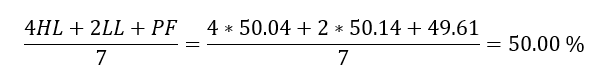 Con base a la fórmula anterior, se determina que la energía que fue consumida y debidamente registrada por el medidor es solamente el 50.00 %, valor que fue calculado según el método antes mencionado aprobado por SIGET; es decir en el suministro se dejó de registrar un 48.00 % del total de la energía demandada en la vivienda.Bajo el contexto anterior, a partir de la información a la que se ha tenido acceso en la presente investigación se plantean las siguientes valoraciones con respecto al método a utilizar por el CAU para el cálculo de la ENR:Con la finalidad de mejorar la representatividad del consumo mensual promedio, esta superintendencia define que, para casos como este donde se tiene la prueba técnica del porcentaje de desviación del equipo medidor, el método a utilizar es dicho porcentaje de desviación, tal y como está establecido en el literal f) del artículo 5.2 del Procedimiento contenido en el acuerdo N.° 283-E-2011. (…)El CAU determinó el porcentaje de desviación correspondiente al 48.00 %, dicho valor indica que el equipo de medición no estaba registrando el total de la energía demandada por los equipos eléctricos en la vivienda de la denunciante.Respecto al período retroactivo de recuperación, para este caso en particular corresponde a 78 días comprendidos entre el 8 de noviembre de 2022 hasta el 25 de enero de 2023. Lo anterior se fundamenta en lo siguiente:El día 8 de noviembre de 2022 se suscribió documento de compraventa del inmueble vinculado al suministro bajo análisis, por lo que es a partir de esa fecha que el pago del servicio de energía eléctrica es responsabilidad de la señora de xxx en su calidad de nueva propietaria del inmueble. De igual forma, la denunciante presentó ante el CAU recibo de Transferencia de Bienes y Raíces cancelado al Ministerio de Hacienda el 7 de enero de 2023, recibo que fue generado en el mes de noviembre de 2022, el cual tiene congruencia con la fecha en que se celebró el acto de compraventa del inmueble (8 de noviembre de 2022)Por otra parte, en el acuerdo N.° 283-E-2011 se estipula que, la distribuidora podrá recuperar en concepto de energía consumida y no registrada hasta un máximo de 6 meses (180 días), siempre y cuando demuestre que durante ese tiempo se estuvo consumiendo energía sin ser registrada por el equipo de medición del suministro. La normativa es clara y menciona “podrá recuperar”; pero en el caso que la distribuidora cuente con la evidencia clara que demuestre que la irregularidad existió por un lapso de 180 días, de lo contrario es función de SIGET determinar el periodo a recuperar de acuerdo con los elementos de prueba presentados por las partes.No obstante, lo anterior, la distribuidora podrá recuperar el periodo restante permitido por la normativa al anterior propietario siempre y cuando cuente con las pruebas que demuestren la existencia de la irregularidad en dicho periodo. Además, deberá presentar el método mediante el cual se realizará el cálculo de ENR. Tal como lo establece en el artículo 5.4. del procedimiento contenido en el acuerdo 283-E-2011.A continuación, se muestra tabla elaborada correspondiente a los valores reales de consumo en el periodo retroactivo equivalente a 78 días. 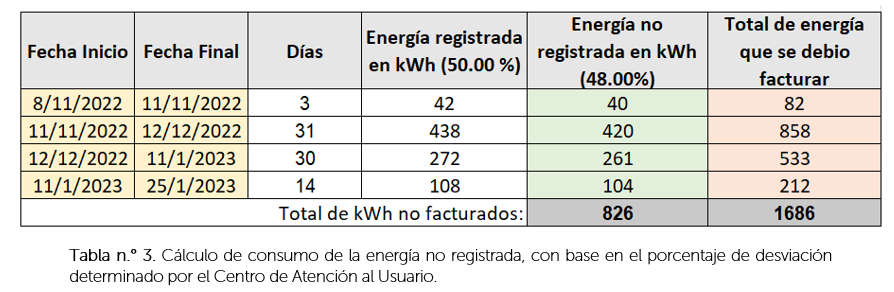 Con los datos resultantes del análisis del CAU, se estableció que el monto de la ENR máximo al que tiene derecho EEO a recuperar corresponde a 826 kWh, equivalente a la cantidad de doscientos cuarenta y nueve 59/100 dólares de los Estados Unidos de América (USD 249.59) IVA incluido, (…)Dictamen: […]  Las pruebas presentadas por la empresa distribuidora son aceptables, ya que con estas demostró fehacientemente que existió una condición irregular en el suministro con NIC xxx, consistente en la alteración interna del equipo de medición, con la finalidad de evitar el correcto registro de la energía consumida en el inmueble; por tanto, la sociedad EEO tiene derecho a recuperar la energía que fue consumida y no registrada, tal y como está estipulado en el Procedimiento para Investigar la Existencia de Condiciones Irregulares en el suministro de Energía Eléctrica del Usuario Final.Conforme con el análisis efectuado en el presente informe, se determina que la cantidad de ochocientos sesenta y siete 03/100 dólares de los Estados Unidos de América (USD 867.03) IVA incluido, cobrados en concepto de ENR en el suministro, debe de rectificarse.Se establece que el monto a recuperar por parte de EEO en concepto de energía no registrada, asciende a la cantidad de doscientos cuarenta y nueve 59/100 dólares de los Estados Unidos de América (USD 249.59) IVA incluido; además, la distribuidora podrá efectuar el cobro de los intereses generados tal y como se indica en el artículo 36 de los Términos y Condiciones Generales al Consumidor Final, del Pliego Tarifario del año 2023. […]”.Alegatos finales En cumplimiento de la letra c) del acuerdo N.° E-0293-2023-CAU, se remitió a las partes copia del informe técnico N.° IT-0153-CAU-23 rendido por el CAU para que, en un plazo de diez días hábiles contados a partir del día siguiente de la notificación de dicho proveído, manifestaran por escrito sus alegatos finales.Dicho acuerdo fue notificado a las partes el día nueve de junio del presente año, por lo que el plazo finalizó el día veintidós del mismo mes y año.El día diecinueve de junio de este año, la sociedad EEO, S.A. de C.V. presentó un escrito por medio del cual manifestó que mantenía los argumentos y pruebas presentadas con anterioridad. Por su parte, la usuaria no presentó documentación para ser analizada.SENTENCIAEncontrándose el presente procedimiento en etapa de dictar sentencia, esta Superintendencia, con apoyo del CAU, realiza las valoraciones siguientes:MARCO LEGAL	1.A. Ley de Creación de la SIGETEl artículo 4 de la Ley de Creación de la SIGET establece que le compete a esta Institución aplicar las normas contenidas en tratados internacionales en materia de electricidad, en las leyes que rigen en el referido sector y sus reglamentos, así como para conocer del incumplimiento de estas.1.B. Ley General de ElectricidadDe acuerdo con el artículo 2 letra e) de la Ley General de Electricidad, uno de los objetivos de dicho cuerpo legal es la protección de los derechos de los usuarios y de todas las entidades que desarrollan actividades en el sector.1.C. Términos y Condiciones Generales al Consumidor Final del Pliego Tarifario autorizado a la distribuidora EEO, S.A. de C.V. aplicables para el año 2023En el artículo 7 de dicho cuerpo normativo se detallan las situaciones en las cuales el usuario final está incumpliendo las condiciones contractuales del suministro, cuando existan alteraciones en la acometida o en el equipo de medición. De igual manera determina que el distribuidor tiene la responsabilidad de recabar toda la evidencia que conlleve a comprobar que existe el incumplimiento, y establece los medios probatorios que debe aportar ante la SIGET cuando se requieran.El artículo 36 inciso último de dichos Términos y Condiciones establece lo siguiente: “Posterior a la resolución de la SIGET, se efectuarán los ajustes necesarios que estén relacionados con el período sujeto del reclamo y los meses subsiguientes, incluyendo el pago de intereses”. 1.D. Procedimiento para Investigar la Existencia de Condiciones Irregulares en el Suministro de Energía Eléctrica del Usuario FinalDicho procedimiento indica a las empresas distribuidoras y a los usuarios finales los lineamientos para la investigación, detección y resolución de casos de energía eléctrica no registrada a causa de una condición irregular en el suministro de los usuarios finales.El apartado 7.1. del mismo procedimiento determina que si el usuario final no acepta la existencia de la condición irregular y/o monto de recuperación que se le imputa, este tiene el derecho de interponer el reclamo y presentar sus respectivas posiciones y la documentación de respaldo que considere conveniente ante la SIGET, quien resolverá la controversia de acuerdo con lo establecido en dicho procedimiento.1.E. Ley de Procedimientos Administrativos La Ley de Procedimientos Administrativos —en adelante LPA—, en el título VII “Disposiciones Finales”, capítulo único, instituye en el artículo 163 —Derogatorias— lo siguiente: Será de aplicación a todos los procedimientos administrativos, quedando derogadas expresamente todas las disposiciones contenidas en leyes generales o especiales que las contraríen. ANÁLISISAnálisis TécnicoEn el presente procedimiento de reclamo, al determinarse que no era necesaria la intervención de un perito externo, el CAU realizó la investigación de los hechos, para posteriormente hacer un análisis de los elementos relevantes, a efecto de emitir el informe técnico correspondiente. En ese sentido, debe señalarse que el informe técnico resultado de la investigación efectuada por el CAU es el elemento técnico con el que cuenta esta Superintendencia para determinar la procedencia o no del cobro realizado por la distribuidora. 2.1.1. Condición encontrada en el suministro identificado con el NIC xxxEl CAU en el informe técnico N.° IT-0153-CAU-23, expone lo siguiente:“[…] Conforme con la información que fue provista por la sociedad EEO, se han extraído las siguientes fotografías mediante las cuales se observa la condición encontrada en fecha 25 de enero de 2023, detallando una supuesta condición irregular, consistente en la alteración del equipo de medición, con la finalidad de impedir el correcto registro de la energía consumida en el suministro bajo análisis. (…)De las pruebas presentadas relacionadas a la condición detectada por EEO en fecha 25 de enero de 2023 se determina, con base en la evidencia presentada por las partes, que en el suministro en referencia existió una condición irregular consistente en una alteración en el equipo de medición. Condición que no permitió que se registrara el consumo real demandado por los equipos eléctricos utilizados en la vivienda. Siendo esto un incumplimiento, por parte de la usuaria, de lo establecido en los Términos y Condiciones Generales al Consumidor Final, del Pliego Tarifario del año 2023. […]”.Respecto al argumento de la usuaria, el CAU determinó lo siguiente:(…) Por lo anteriormente expuesto, en lo que respecta al escrito de fecha 24 de febrero de 2023, se concluye que la usuaria no ha presentado argumentos con los cuales puedan ser desvirtuadas las pruebas presentadas por EEO, referente a la condición irregular encontrada en su suministro en fecha 25 de enero de 2023. (…)Conforme lo anterior, el CAU concluyó en el informe técnico N.° IT-0153-CAU-23 que existió una alteración interna del equipo de medición N.° 96683267 consistente en la desconexión de la fase B y la instalación de un puente eléctrico entre los terminales de entrada y salida de dicha fase, generando que no se registrara correctamente la energía eléctrica consumida en el inmueble. En ese sentido, la empresa distribuidora está habilitada a cobrar la energía consumida y no registrada, de conformidad con lo establecido en los Términos y Condiciones de los Pliegos Tarifarios aplicables para el año 2023 y el Procedimiento para Investigar la Existencia de Condiciones Irregulares en el Suministro de Energía Eléctrica del Usuario Final.  2.1.2. Determinación del cálculo de energía a recuperarDe acuerdo con lo establecido en el informe técnico, el CAU no validó el cálculo de ENR realizado por la distribuidora basado en un censo de carga de un consumo de promedio mensual de 902 kWh, debido que no justificó el criterio para establecer los valores de potencia de los equipos y las horas de uso diario. Por ello, el CAU realizó un nuevo cálculo basado en los criterios siguientes: El porcentaje de desviación de la exactitud del equipo de medición N.° xxx equivalente al 48.00%;El tiempo de recuperación de la energía no registrada correspondiente al período del ocho de noviembre del dos mil veintidós al veinticinco de enero del presente año.Dicho periodo fue limitado a setenta y ocho días debido a que el inmueble fue adquirido a partir del día ocho de noviembre del dos mil veintidós.Como resultado, el CAU determinó que la distribuidora tiene el derecho a recuperar la cantidad de DOSCIENTOS CUARENTA Y NUEVE 59/100 DÓLARES DE LOS ESTADOS UNIDOS DE AMÉRICA (USD 249.59) IVA incluido, en concepto de energía no registrada, más los intereses correspondientes en aplicación al artículo 36 de los Términos y Condiciones Generales al Consumidor Final, para el año 2023.2.1.3. Argumento de la usuariaSobre la inspección realizada por la distribuidoraRespecto la inspección técnica vinculada a la condición irregular, debe indicarse que en los artículos 4.1.1 y 4.1.2 del Procedimiento para Investigar la Existencia de Condiciones Irregulares en el Suministro de Energía Eléctrica del Usuario Final se determina lo siguiente:(…) 4.1.1. Cuando la empresa distribuidora presuma que un usuario final consume energía sin su autorización o que incumple las condiciones contractuales establecidas en los Términos y Condiciones de los Pliegos Tarifarios, deberá realizar las acciones pertinentes, de acuerdo a este procedimiento, todo ello sin perjuicio de las acciones judiciales que pudieran corresponder.4.1.2. Cuando existan situaciones que hagan presumir una condición irregular en el suministro del usuario final, el distribuidor realizará una inspección de las instalaciones eléctricas del usuario y levantará el Acta de Inspección de Condiciones Irregulares. (…)Asimismo, las inspecciones técnicas de la distribuidora al suministro se encuentran regulada en el artículo 13 de los Términos y Condiciones Generales al Consumidor Final del Pliego Tarifario aprobados a la sociedad EEO, S.A. de C.V. para el año dos mil veintitrés establece lo siguiente:   […] El Distribuidor podrá efectuar inspecciones del equipo de medición en días y horas hábiles, que comprenden de lunes a sábado entre las 7:30 y 19:00 horas, excepto para suministros cuya actividad económica sea nocturna, en cuyo caso el personal del Distribuidor podrá ingresar en dicho horario. Para estos efectos, el usuario final podrá a su entera voluntad y responsabilidad, permitir el acceso al personal que el Distribuidor designe, debidamente identificado. En el caso que el Distribuidor notifique al usuario que inspeccionará, sustituirá o dará mantenimiento a su equipo de medición y éste niegue el acceso, el Distribuidor podrá desconectar el servicio. En casos especiales, el Distribuidor deberá coordinar con el usuario final la ejecución de esta actividad en horarios distintos a los establecidos en el presente artículo.  Sin embargo, cuando el Distribuidor necesite revisar las instalaciones internas del usuario final, o realizar toma de censos de carga, previo a ingresar, deberá obtener el consentimiento del usuario final y presentarle a éste la orden de trabajo. A costo del usuario final, la revisión podrá ser realizada con el acompañamiento de un ingeniero electricista o un electricista debidamente autorizado […]  Con base en dichas disposiciones es preciso indicar que la distribuidora, cuando existen situaciones que hagan presumir una condición irregular, está facultada con base en la normativa sectorial para efectuar la verificación del correcto funcionamiento del servicio eléctrico.Bajo el contexto anterior, debe establecerse que el personal de la sociedad EEO, S.A. de C.V. en la inspección efectuada, estaba realizando las actividades de rutina de verificación de las condiciones del suministro eléctrico como parte del proceso de detección de una condición irregular, así como recabar las pruebas para comprobar la existencia de determinada anomalía. En este punto, debe especificarse que toda la documentación recopilada por la distribuidora es analizada por la SIGET, verificando la idoneidad y veracidad de esta, con lo que se busca proteger y asegurar los derechos de los usuarios. En este caso, el CAU al analizar las pruebas recopiladas, constató que había la desconexión de la fase B del equipo de medición número xxx y la instalación de un puente eléctrico entre los terminales de entrada y salida de dicha fase, generando que no se registrara correctamente la energía eléctrica consumida en el inmueble.En ese orden de ideas, esta Superintendencia tiene entre sus facultades verificar si existió la condición irregular atribuida a la usuaria y si el cálculo del cobro fue efectuado de conformidad con la normativa pertinente.Con base en lo antes señalado, la empresa distribuidora está habilitada a cobrar la energía consumida y no registrada, de conformidad con lo establecido en los Términos y Condiciones de los Pliegos Tarifarios aplicables para el año 2023 y el Procedimiento para Investigar la Existencia de Condiciones Irregulares en el Suministro de Energía Eléctrica del Usuario Final.  Análisis legalEn el artículo 5 de la Ley de Creación de la SIGET se establecen las atribuciones de la institución, entre las cuales destacan la aplicación de los tratados, leyes y reglamentos que regulen las actividades de los sectores de electricidad y de telecomunicaciones (potestad de vigilancia), el dictar normas y estándares técnicos aplicables a los sectores de electricidad y de telecomunicaciones, así como dictar las normas administrativas  aplicables en la institución (potestad normativa y de auto organización), el dirimir conflictos entre operadores de los sectores de electricidad y telecomunicaciones, de conformidad con lo dispuesto en las normas aplicables (potestad arbitral) y la realización de todos los actos, contratos y operaciones que sean necesarios para cumplir los objetivos que le impongan las leyes, reglamentos y demás disposiciones de carácter general. De ahí que la potestad normativa otorgada a la SIGET comprende que esta debe establecer parámetros a los cuales se debe someter todo sujeto que intervenga en el sector regulado, tanto distribuidor como usuario, debiendo verificar y controlar la aplicación de tales parámetros. En aplicación de sus atribuciones, la SIGET, basada en el interés general y, también, en la protección y seguridad de los usuarios, emitió el Procedimiento para Investigar la Existencia de Condiciones Irregulares en el Suministro de Energía Eléctrica del Usuario Final, que tiene como finalidad revisar técnicamente la condición irregular que la distribuidora le atribuye a la usuaria, así como el cobro realizado en concepto de energía no registrada, de conformidad con los términos y condiciones del pliego tarifario vigente para el caso.En ese sentido, al hacer un análisis legal del procedimiento tramitado y del informe técnico emitido, se advierte lo siguiente:El CAU tramitó el procedimiento legal que le era aplicable al reclamo que tiene como finalidad que las partes, en iguales condiciones, obtengan una revisión por parte de la SIGET del cobro en concepto de energía consumida y no registrada que generó la inconformidad.En la tramitación del procedimiento consta que se cumplieron las etapas pertinentes para que las partes pudieran expresar sus argumentos y aportar las pruebas para sustentar su posición y para pronunciarse respecto del informe técnico emitido por el CAU.El informe técnico del CAU fue emitido luego de un análisis que conlleva diversas diligencias a fin de recabar los insumos que denotan que existió una condición irregular y, por tanto, de acuerdo con los términos y condiciones de los pliegos tarifarios vigentes para el caso, la usuaria debe de pagar por la energía que consumió y que no fue registrada por su medidor. Este cobro, además de estar amparado legalmente en los pliegos tarifarios y la normativa técnica vigente, tiene sustento desde el principio de la verdad material regulado en el artículo 3 de la LPA, ya que al comprobarse que hay energía que fue consumida por la usuaria y no fue registrada por la distribuidora, se reconoce la obligación que tienen ambas partes de cumplir con los términos y condiciones contractuales en la prestación del suministro de energía eléctrica, tanto de pagar lo efectivamente consumido como de revisar que lo cobrado sea acorde a los pliegos tarifarios autorizados. Se analizaron los elementos probatorios presentados en el procedimiento y, con base en ello, se logró comprobar la condición irregular en el suministro de energía con NIC xxx.En ese sentido, se advierte que el dictamen que resuelve el caso fue emitido con fundamento en la documentación recopilada en el transcurso del procedimiento, garantizando a la usuaria que la SIGET ha revisado el cobro de la distribuidora a efecto de comprobar que haya sido realizado con base en lo establecido en las normativas vigentes. Asimismo, se advierte que ambas partes, en las diferentes etapas del procedimiento, han tenido igual oportunidad de pronunciarse, asegurando los derechos de audiencia y defensa que conforme a ley corresponden.En ese orden, si bien la condición irregular pudo o no haber sido realizada directamente por alguien que habita el inmueble; al haberse comprobado técnicamente su existencia, el usuario final del suministro eléctrico debe responder por dicha condición; primero, porque contractualmente así está establecido en el artículo 7 de los Términos y Condiciones del Pliego Tarifario aplicable para el año 2023 y, segundo, porque es quien obtuvo un beneficio derivado de la energía consumida y no registrada por el equipo de medición, la cual no fue cobrada oportunamente por la empresa distribuidora. En este punto, corresponde exponer que el marco regulatorio del sector eléctrico fija obligaciones tanto para las distribuidoras, como para los usuarios finales. Una de las obligaciones de las distribuidoras es suministrar el servicio de energía eléctrica —servicio que no se ha alegado que haya sido interrumpido— y entre las obligaciones de los usuarios se encuentra la de pagar los montos correspondientes al consumo de energía eléctrica debidamente comprobados. Es preciso aclarar que el monto a recuperar por la distribuidora constituye una parte del período en el que existió la condición irregular, y el cálculo no es un cobro arbitrario ni antojadizo, sino la recuperación de una fracción de lo que debió de percibir por el consumo de energía eléctrica en el período en que se consumió más energía que la registrada debido a la condición irregular. CONCLUSIÓNCon fundamento en el informe técnico N.° IT-0153-CAU-23, esta Superintendencia considera pertinente adherirse a lo dictaminado por el CAU y, por consecuencia, establecer que en el suministro identificado con el NIC xxx se comprobó una condición irregular consistente en la alteración interna del equipo de medición. Por lo tanto, la sociedad EEO, S.A. de C.V. tiene el derecho a recuperar la cantidad de DOSCIENTOS CUARENTA Y NUEVE 59/100 DÓLARES DE LOS ESTADOS UNIDOS DE AMÉRICA (USD 249.59) IVA incluido, en concepto de energía no registrada, más los intereses correspondientes de conformidad con el artículo 36 de los Términos y Condiciones Generales al Consumidor Final, para el año 2023.RECURSOSEn cumplimiento de los artículos 132 y 133 de la Ley de Procedimientos Administrativos, el recurso de reconsideración puede ser interpuesto en el plazo de diez días hábiles contados a partir del día siguiente a la fecha de notificación de este acuerdo, y el recurso de apelación, en el plazo de quince días hábiles contados a partir del día siguiente a la fecha de notificación, con base en los artículos 134 y 135 LPA.CÓMPUTO DE PLAZOS DE LOS ADMINISTRADOSLa Ley de Procedimientos Administrativos (LPA), en su artículo 81, establece que los actos, tanto de la Administración como de los particulares, deberán llevarse a cabo en días y horas hábiles.
De conformidad con lo establecido en el acuerdo N.° 44-2023/ADM y el Reglamento Interno de Trabajo, se informa que debido a las fiestas patronales de San Salvador, las oficinas de la SIGET permanecerán cerradas los días del 31 de julio al 4 de agosto de este año, por lo que ese período no se contará como hábil para efectos del cómputo de plazos de los administrados.
En consecuencia, la SIGET estará habilitada para emitir acuerdos y resoluciones, así como realizar cualquier otro acto administrativo, en el horario y fechas siguientes:Los días 10 de junio y 1 de julio de 2023, en un horario de 8:00 a.m. a las 5:00 p.m.; Del lunes 17 al viernes 21 de julio de 2023, estarán habilitadas las horas comprendidas entre las 7:30 a.m. a las 5:30 p.m.; y, El día 22 de julio de 2023, en un horario de 8:00 a.m. a las 11:00 a.m. Asimismo, para efectos del cómputo de plazos de los administrados no se contarán como días hábiles del 31 de julio al 4 de agosto del 2023.POR TANTO, con base en la normativa sectorial y el informe técnico N.° IT-0153-CAU-23, esta Superintendencia ACUERDA:Establecer que en el suministro identificado con el NIC xxx se comprobó la existencia de una condición irregular que consistió en una manipulación del equipo de medición por medio de la cual se consumía energía eléctrica sin que fuera registrada.Determinar que la sociedad EEO, S.A. de C.V. tiene el derecho a recuperar la cantidad de DOSCIENTOS CUARENTA Y NUEVE 59/100 DÓLARES DE LOS ESTADOS UNIDOS DE AMÉRICA (USD 249.59) IVA incluido, en concepto de energía no registrada, más los intereses correspondientes de conformidad con el artículo 36 de los Términos y Condiciones Generales al Consumidor Final, para el año 2023. En vista de lo anterior, la distribuidora debe emitir un nuevo cobro por la cantidad determinada en el informe técnico N.° IT-0153-CAU-23 rendido por el CAU de la SIGET. Hacer saber que la SIGET estará habilitada para emitir acuerdos y resoluciones, así como realizar cualquier otro acto administrativo, en el horario y fechas siguientes:Los días 10 de junio y 1 de julio de 2023, en un horario de 8:00 a.m. a las 5:00 p.m.;Del lunes 17 al viernes 21 de julio de 2023, estarán habilitadas las horas comprendidas entre las 7:30 a.m. a las 5:30 p.m.; y,El día 22 de julio de 2023, en un horario de 8:00 a.m. a las 11:00 a.m.Asimismo, para efectos del cómputo de plazos de los administrados no se contarán como días hábiles del 31 de julio al 4 de agosto del 2023.Notificar este acuerdo a la señora xxx y a la sociedad EEO, S.A. de C.V.Manuel Ernesto Aguilar FloresSuperintendente